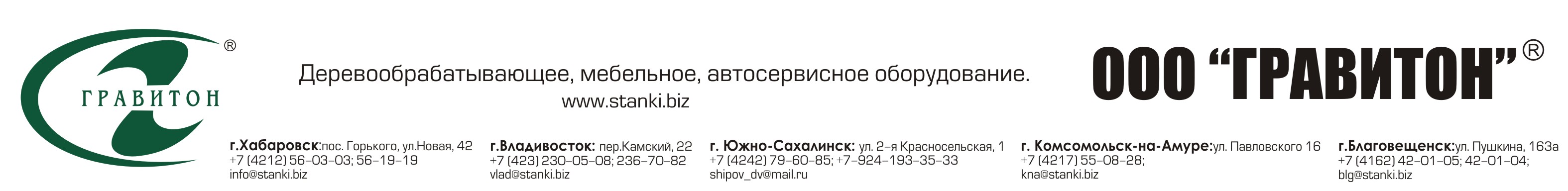 Перечень услуг  и стоимость по подготовке дереворежущего инструмента 2019.*- ножи без повреждений с углом заточки 42 ±2град. и затуплением не более 0,2 мм (твердый сплав 0,1 мм)**- ножи:- имеющие 1 и более сколов режущей кромки;- с углом заточки отличным от 45 градусов;- с искревлением режущей кромки более 0,2мм;- с затуплением  режущей  кромки в любом месте от 0,2 до 0,5 мм (твердосплавных от 0,1 до 0,3мм).***- при наличии в комплекте хотя бы одного ножа со сколом глубиной от 0,2 до 0,5 мм (твердосплавных от 0,1 до 0,3мм.****- площадь заточки определяется исходя из максимальных габаритов пластины без учета формы профиля.*****- ножи (не более 4шт. и общей площадью не более 120 см2) с разницей толщины не более 0,1 мм.Примечание: По желанию заказчика возможна заточка ножей без выведения сколов при наличии соответствующей отметки в бланке заказа.При затуплении(сколах) более 0,5 мм (для твердосплавных более 0,3 мм) стоимость определяется по договоренности.Стоимость заточки профильных ножей (обшей площадью более 120 см2) определяется по договоренности.НаименованиеНаименованиеНаименованиеНаименованиеНаименованиеНаименованиеНаименованиеНаименованиеНаименованиеЦена, в т.ч. НДСЦена, в т.ч. НДСЦена, в т.ч. НДСПримечаниеПримечаниеПримечаниеПримечаниеПримечаниеПримечаниеРамная пилаРамная пилаРамная пилаРамная пилаРамная пилаРамная пилаРамная пилаРамная пилаРамная пилаРамная пилаРамная пилаРамная пилаРамная пилаРамная пилаРамная пилаРамная пилаРамная пилаРамная пилаДиагностика пилы Диагностика пилы Диагностика пилы Диагностика пилы Диагностика пилы Диагностика пилы Диагностика пилы Диагностика пилы Диагностика пилы 50   руб./шт.50   руб./шт.50   руб./шт.Правка (выравнивание тела пилы)Правка (выравнивание тела пилы)Правка (выравнивание тела пилы)Правка (выравнивание тела пилы)Правка (выравнивание тела пилы)Правка (выравнивание тела пилы)Правка (выравнивание тела пилы)Правка (выравнивание тела пилы)Правка (выравнивание тела пилы)170 руб./шт.170 руб./шт.170 руб./шт.Вальцовка (повышения жесткости и устойчивости пил в работе)Вальцовка (повышения жесткости и устойчивости пил в работе)Вальцовка (повышения жесткости и устойчивости пил в работе)Вальцовка (повышения жесткости и устойчивости пил в работе)Вальцовка (повышения жесткости и устойчивости пил в работе)Вальцовка (повышения жесткости и устойчивости пил в работе)Вальцовка (повышения жесткости и устойчивости пил в работе)Вальцовка (повышения жесткости и устойчивости пил в работе)Вальцовка (повышения жесткости и устойчивости пил в работе)170 руб./шт.170 руб./шт.170 руб./шт.Стеллитирование зуба (приварка  стеллита) Стеллитирование зуба (приварка  стеллита) Стеллитирование зуба (приварка  стеллита) Стеллитирование зуба (приварка  стеллита) Стеллитирование зуба (приварка  стеллита) Стеллитирование зуба (приварка  стеллита) Стеллитирование зуба (приварка  стеллита) Стеллитирование зуба (приварка  стеллита) Стеллитирование зуба (приварка  стеллита) 20 руб./зуб20 руб./зуб20 руб./зуб+ Стоимость стеллита+ Стоимость стеллита+ Стоимость стеллита+ Стоимость стеллита+ Стоимость стеллита+ Стоимость стеллитаЗаточка зуба пилы (передняя+задняя грань) Заточка зуба пилы (передняя+задняя грань) Заточка зуба пилы (передняя+задняя грань) Заточка зуба пилы (передняя+задняя грань) Заточка зуба пилы (передняя+задняя грань) Заточка зуба пилы (передняя+задняя грань) Заточка зуба пилы (передняя+задняя грань) Заточка зуба пилы (передняя+задняя грань) Заточка зуба пилы (передняя+задняя грань) 9 руб./зуб9 руб./зуб9 руб./зубЗаточка боковых граней зуба пилы Заточка боковых граней зуба пилы Заточка боковых граней зуба пилы Заточка боковых граней зуба пилы Заточка боковых граней зуба пилы Заточка боковых граней зуба пилы Заточка боковых граней зуба пилы Заточка боковых граней зуба пилы Заточка боковых граней зуба пилы 9 руб./зуб9 руб./зуб9 руб./зубПроточка профиля зуба пилы Проточка профиля зуба пилы Проточка профиля зуба пилы Проточка профиля зуба пилы Проточка профиля зуба пилы Проточка профиля зуба пилы Проточка профиля зуба пилы Проточка профиля зуба пилы Проточка профиля зуба пилы 4 руб./зуб4 руб./зуб4 руб./зубНаварка зуба (восстановление тела пилы)Наварка зуба (восстановление тела пилы)Наварка зуба (восстановление тела пилы)Наварка зуба (восстановление тела пилы)Наварка зуба (восстановление тела пилы)Наварка зуба (восстановление тела пилы)Наварка зуба (восстановление тела пилы)Наварка зуба (восстановление тела пилы)Наварка зуба (восстановление тела пилы)50 руб./зуб50 руб./зуб50 руб./зубСварка трещинСварка трещинСварка трещинСварка трещинСварка трещинСварка трещинСварка трещинСварка трещинСварка трещин250 руб./шт.250 руб./шт.250 руб./шт.Ленточная пила (узкая)Ленточная пила (узкая)Ленточная пила (узкая)Ленточная пила (узкая)Ленточная пила (узкая)Ленточная пила (узкая)Ленточная пила (узкая)Ленточная пила (узкая)Ленточная пила (узкая)Ленточная пила (узкая)Ленточная пила (узкая)Ленточная пила (узкая)Ленточная пила (узкая)Ленточная пила (узкая)Ленточная пила (узкая)Ленточная пила (узкая)Ленточная пила (узкая)Ленточная пила (узкая)Диагностика пилы (с длиной до 5000мм)Диагностика пилы (с длиной до 5000мм)Диагностика пилы (с длиной до 5000мм)Диагностика пилы (с длиной до 5000мм)Диагностика пилы (с длиной до 5000мм)Диагностика пилы (с длиной до 5000мм)Диагностика пилы (с длиной до 5000мм)Диагностика пилы (с длиной до 5000мм)Диагностика пилы (с длиной до 5000мм)50   руб./шт.50   руб./шт.50   руб./шт.Свыше 5000мм –цена договорнаяСвыше 5000мм –цена договорнаяСвыше 5000мм –цена договорнаяСвыше 5000мм –цена договорнаяСвыше 5000мм –цена договорнаяСвыше 5000мм –цена договорнаяСварка шваСварка шваСварка шваСварка шваСварка шваСварка шваСварка шваСварка шваСварка шва160 руб./шт.160 руб./шт.160 руб./шт.Свыше 5000мм –цена договорнаяСвыше 5000мм –цена договорнаяСвыше 5000мм –цена договорнаяСвыше 5000мм –цена договорнаяСвыше 5000мм –цена договорнаяСвыше 5000мм –цена договорнаяЛенточная пила (широкая)Ленточная пила (широкая)Ленточная пила (широкая)Ленточная пила (широкая)Ленточная пила (широкая)Ленточная пила (широкая)Ленточная пила (широкая)Ленточная пила (широкая)Ленточная пила (широкая)Ленточная пила (широкая)Ленточная пила (широкая)Ленточная пила (широкая)Ленточная пила (широкая)Ленточная пила (широкая)Ленточная пила (широкая)Ленточная пила (широкая)Ленточная пила (широкая)Ленточная пила (широкая)Диагностика пилыДиагностика пилыДиагностика пилыДиагностика пилыДиагностика пилыДиагностика пилыДиагностика пилыДиагностика пилыДиагностика пилыБЕСПЛАТНОБЕСПЛАТНОБЕСПЛАТНОНарубка зуба (при толщине полотна 0.9-1.25мм) Нарубка зуба (при толщине полотна 0.9-1.25мм) Нарубка зуба (при толщине полотна 0.9-1.25мм) Нарубка зуба (при толщине полотна 0.9-1.25мм) Нарубка зуба (при толщине полотна 0.9-1.25мм) Нарубка зуба (при толщине полотна 0.9-1.25мм) Нарубка зуба (при толщине полотна 0.9-1.25мм) Нарубка зуба (при толщине полотна 0.9-1.25мм) Нарубка зуба (при толщине полотна 0.9-1.25мм) 90 руб./м.90 руб./м.90 руб./м.При изменении ширины  цена нарубки удваиваетсяПри изменении ширины  цена нарубки удваиваетсяПри изменении ширины  цена нарубки удваиваетсяПри изменении ширины  цена нарубки удваиваетсяПри изменении ширины  цена нарубки удваиваетсяПри изменении ширины  цена нарубки удваиваетсяНарубка зуба (при толщине полотна  1,45 - 1,47 мм)Нарубка зуба (при толщине полотна  1,45 - 1,47 мм)Нарубка зуба (при толщине полотна  1,45 - 1,47 мм)Нарубка зуба (при толщине полотна  1,45 - 1,47 мм)Нарубка зуба (при толщине полотна  1,45 - 1,47 мм)Нарубка зуба (при толщине полотна  1,45 - 1,47 мм)Нарубка зуба (при толщине полотна  1,45 - 1,47 мм)Нарубка зуба (при толщине полотна  1,45 - 1,47 мм)Нарубка зуба (при толщине полотна  1,45 - 1,47 мм)150 руб./м.150 руб./м.150 руб./м.При изменении ширины  цена нарубки удваиваетсяПри изменении ширины  цена нарубки удваиваетсяПри изменении ширины  цена нарубки удваиваетсяПри изменении ширины  цена нарубки удваиваетсяПри изменении ширины  цена нарубки удваиваетсяПри изменении ширины  цена нарубки удваиваетсяНарубка зуба (при толщине полотна – 1,65мм)Нарубка зуба (при толщине полотна – 1,65мм)Нарубка зуба (при толщине полотна – 1,65мм)Нарубка зуба (при толщине полотна – 1,65мм)Нарубка зуба (при толщине полотна – 1,65мм)Нарубка зуба (при толщине полотна – 1,65мм)Нарубка зуба (при толщине полотна – 1,65мм)Нарубка зуба (при толщине полотна – 1,65мм)Нарубка зуба (при толщине полотна – 1,65мм)210 руб./м.210 руб./м.210 руб./м.При изменении ширины  цена нарубки удваиваетсяПри изменении ширины  цена нарубки удваиваетсяПри изменении ширины  цена нарубки удваиваетсяПри изменении ширины  цена нарубки удваиваетсяПри изменении ширины  цена нарубки удваиваетсяПри изменении ширины  цена нарубки удваиваетсяСварка (шов от 102 мм до 152 мм включительно)Сварка (шов от 102 мм до 152 мм включительно)Сварка (шов от 102 мм до 152 мм включительно)Сварка (шов от 102 мм до 152 мм включительно)Сварка (шов от 102 мм до 152 мм включительно)Сварка (шов от 102 мм до 152 мм включительно)Сварка (шов от 102 мм до 152 мм включительно)Сварка (шов от 102 мм до 152 мм включительно)Сварка (шов от 102 мм до 152 мм включительно)550 руб./шт.550 руб./шт.550 руб./шт.Сварка (шов от 152 мм и выше)Сварка (шов от 152 мм и выше)Сварка (шов от 152 мм и выше)Сварка (шов от 152 мм и выше)Сварка (шов от 152 мм и выше)Сварка (шов от 152 мм и выше)Сварка (шов от 152 мм и выше)Сварка (шов от 152 мм и выше)Сварка (шов от 152 мм и выше)850 руб./шт.850 руб./шт.850 руб./шт.Сварка трещин Сварка трещин Сварка трещин Сварка трещин Сварка трещин Сварка трещин Сварка трещин Сварка трещин Сварка трещин 1/2 стоимости шва1/2 стоимости шва1/2 стоимости шваНаварка зуба ( восстановление тела пилы)Наварка зуба ( восстановление тела пилы)Наварка зуба ( восстановление тела пилы)Наварка зуба ( восстановление тела пилы)Наварка зуба ( восстановление тела пилы)Наварка зуба ( восстановление тела пилы)Наварка зуба ( восстановление тела пилы)Наварка зуба ( восстановление тела пилы)Наварка зуба ( восстановление тела пилы)50 руб./зуб.50 руб./зуб.50 руб./зуб.Стеллитирование зуба (приварка стеллита) Стеллитирование зуба (приварка стеллита) Стеллитирование зуба (приварка стеллита) Стеллитирование зуба (приварка стеллита) Стеллитирование зуба (приварка стеллита) Стеллитирование зуба (приварка стеллита) Стеллитирование зуба (приварка стеллита) Стеллитирование зуба (приварка стеллита) Стеллитирование зуба (приварка стеллита) 20руб20руб20руб+   Cтоимость стеллита +   Cтоимость стеллита +   Cтоимость стеллита +   Cтоимость стеллита +   Cтоимость стеллита +   Cтоимость стеллита Правка (выравнивание)Правка (выравнивание)Правка (выравнивание)Правка (выравнивание)Правка (выравнивание)Правка (выравнивание)Правка (выравнивание)Правка (выравнивание)Правка (выравнивание)80руб./м80руб./м80руб./мВальцовка (при ширине полотна до 152 мм включительно)Вальцовка (при ширине полотна до 152 мм включительно)Вальцовка (при ширине полотна до 152 мм включительно)Вальцовка (при ширине полотна до 152 мм включительно)Вальцовка (при ширине полотна до 152 мм включительно)Вальцовка (при ширине полотна до 152 мм включительно)Вальцовка (при ширине полотна до 152 мм включительно)Вальцовка (при ширине полотна до 152 мм включительно)Вальцовка (при ширине полотна до 152 мм включительно)100 руб./м.100 руб./м.100 руб./м.Стоимость (Вальцовки) на ремонтные пилы увеличивается на +30%Стоимость (Вальцовки) на ремонтные пилы увеличивается на +30%Стоимость (Вальцовки) на ремонтные пилы увеличивается на +30%Стоимость (Вальцовки) на ремонтные пилы увеличивается на +30%Стоимость (Вальцовки) на ремонтные пилы увеличивается на +30%Стоимость (Вальцовки) на ремонтные пилы увеличивается на +30%Вальцовка (при ширине полотна от 178 мм и выше)Вальцовка (при ширине полотна от 178 мм и выше)Вальцовка (при ширине полотна от 178 мм и выше)Вальцовка (при ширине полотна от 178 мм и выше)Вальцовка (при ширине полотна от 178 мм и выше)Вальцовка (при ширине полотна от 178 мм и выше)Вальцовка (при ширине полотна от 178 мм и выше)Вальцовка (при ширине полотна от 178 мм и выше)Вальцовка (при ширине полотна от 178 мм и выше)130 руб./м.130 руб./м.130 руб./м.Стоимость (Вальцовки) на ремонтные пилы увеличивается на +30%Стоимость (Вальцовки) на ремонтные пилы увеличивается на +30%Стоимость (Вальцовки) на ремонтные пилы увеличивается на +30%Стоимость (Вальцовки) на ремонтные пилы увеличивается на +30%Стоимость (Вальцовки) на ремонтные пилы увеличивается на +30%Стоимость (Вальцовки) на ремонтные пилы увеличивается на +30%Вальцовка (при ширине полотна 206мм)Вальцовка (при ширине полотна 206мм)Вальцовка (при ширине полотна 206мм)Вальцовка (при ширине полотна 206мм)Вальцовка (при ширине полотна 206мм)Вальцовка (при ширине полотна 206мм)Вальцовка (при ширине полотна 206мм)Вальцовка (при ширине полотна 206мм)Вальцовка (при ширине полотна 206мм)170 руб./м.170 руб./м.170 руб./м.Стоимость (Вальцовки) на ремонтные пилы увеличивается на +30%Стоимость (Вальцовки) на ремонтные пилы увеличивается на +30%Стоимость (Вальцовки) на ремонтные пилы увеличивается на +30%Стоимость (Вальцовки) на ремонтные пилы увеличивается на +30%Стоимость (Вальцовки) на ремонтные пилы увеличивается на +30%Стоимость (Вальцовки) на ремонтные пилы увеличивается на +30%Проточка профиля зуба пилыПроточка профиля зуба пилыПроточка профиля зуба пилыПроточка профиля зуба пилыПроточка профиля зуба пилыПроточка профиля зуба пилыПроточка профиля зуба пилыПроточка профиля зуба пилыПроточка профиля зуба пилы1 руб./зуб.1 руб./зуб.1 руб./зуб.Заточка зуба пилы по передней и задней гранямЗаточка зуба пилы по передней и задней гранямЗаточка зуба пилы по передней и задней гранямЗаточка зуба пилы по передней и задней гранямЗаточка зуба пилы по передней и задней гранямЗаточка зуба пилы по передней и задней гранямЗаточка зуба пилы по передней и задней гранямЗаточка зуба пилы по передней и задней гранямЗаточка зуба пилы по передней и задней граням3,2 руб./зуб.3,2 руб./зуб.3,2 руб./зуб.Заточка боковых граней зуба пилыЗаточка боковых граней зуба пилыЗаточка боковых граней зуба пилыЗаточка боковых граней зуба пилыЗаточка боковых граней зуба пилыЗаточка боковых граней зуба пилыЗаточка боковых граней зуба пилыЗаточка боковых граней зуба пилыЗаточка боковых граней зуба пилы3,2 руб./зуб.3,2 руб./зуб.3,2 руб./зуб.Дисковая пила Дисковая пила Дисковая пила Дисковая пила Дисковая пила Дисковая пила Дисковая пила Дисковая пила Дисковая пила Дисковая пила Дисковая пила Дисковая пила Дисковая пила Дисковая пила Дисковая пила Дисковая пила Дисковая пила Дисковая пила Заточка пилы по передней и задней гранямЗаточка пилы по передней и задней гранямЗаточка пилы по передней и задней гранямЗаточка пилы по передней и задней гранямЗаточка пилы по передней и задней гранямЗаточка пилы по передней и задней гранямЗаточка пилы по передней и задней гранямЗаточка пилы по передней и задней гранямЗаточка пилы по передней и задней граням6 руб./зуб6 руб./зуб6 руб./зубПо одной  грани  4  руб./зубПо одной  грани  4  руб./зубПо одной  грани  4  руб./зубПо одной  грани  4  руб./зубПо одной  грани  4  руб./зубПо одной  грани  4  руб./зубНаварка зуба (восстановление тела пилы)Наварка зуба (восстановление тела пилы)Наварка зуба (восстановление тела пилы)Наварка зуба (восстановление тела пилы)Наварка зуба (восстановление тела пилы)Наварка зуба (восстановление тела пилы)Наварка зуба (восстановление тела пилы)Наварка зуба (восстановление тела пилы)Наварка зуба (восстановление тела пилы)50 руб./шт.50 руб./шт.50 руб./шт.Заточка основной (форматной) пилы по передней и задней гранямЗаточка основной (форматной) пилы по передней и задней гранямЗаточка основной (форматной) пилы по передней и задней гранямЗаточка основной (форматной) пилы по передней и задней гранямЗаточка основной (форматной) пилы по передней и задней гранямЗаточка основной (форматной) пилы по передней и задней гранямЗаточка основной (форматной) пилы по передней и задней гранямЗаточка основной (форматной) пилы по передней и задней гранямЗаточка основной (форматной) пилы по передней и задней граням450 руб./шт.450 руб./шт.450 руб./шт.Заточка подрезной пилыЗаточка подрезной пилыЗаточка подрезной пилыЗаточка подрезной пилыЗаточка подрезной пилыЗаточка подрезной пилыЗаточка подрезной пилыЗаточка подрезной пилыЗаточка подрезной пилы250 руб./шт.250 руб./шт.250 руб./шт.Минимальная цена заточки (кроме подрезной пилы)Минимальная цена заточки (кроме подрезной пилы)Минимальная цена заточки (кроме подрезной пилы)Минимальная цена заточки (кроме подрезной пилы)Минимальная цена заточки (кроме подрезной пилы)Минимальная цена заточки (кроме подрезной пилы)Минимальная цена заточки (кроме подрезной пилы)Минимальная цена заточки (кроме подрезной пилы)Минимальная цена заточки (кроме подрезной пилы)290 руб./шт.290 руб./шт.290 руб./шт.Смена т/с пластины (без стоимости т/с пластины) пил диаметром до 660 ммСмена т/с пластины (без стоимости т/с пластины) пил диаметром до 660 ммСмена т/с пластины (без стоимости т/с пластины) пил диаметром до 660 ммСмена т/с пластины (без стоимости т/с пластины) пил диаметром до 660 ммСмена т/с пластины (без стоимости т/с пластины) пил диаметром до 660 ммСмена т/с пластины (без стоимости т/с пластины) пил диаметром до 660 ммСмена т/с пластины (без стоимости т/с пластины) пил диаметром до 660 ммСмена т/с пластины (без стоимости т/с пластины) пил диаметром до 660 ммСмена т/с пластины (без стоимости т/с пластины) пил диаметром до 660 мм70 руб./зуб70 руб./зуб70 руб./зубЦена  напайки (пластины) зависит от размера и  производителя Цена  напайки (пластины) зависит от размера и  производителя Цена  напайки (пластины) зависит от размера и  производителя Цена  напайки (пластины) зависит от размера и  производителя Цена  напайки (пластины) зависит от размера и  производителя Цена  напайки (пластины) зависит от размера и  производителя Смена т/с пластины(без стоимости т/с пластины) пил диаметром свыше 660 мм Смена т/с пластины(без стоимости т/с пластины) пил диаметром свыше 660 мм Смена т/с пластины(без стоимости т/с пластины) пил диаметром свыше 660 мм Смена т/с пластины(без стоимости т/с пластины) пил диаметром свыше 660 мм Смена т/с пластины(без стоимости т/с пластины) пил диаметром свыше 660 мм Смена т/с пластины(без стоимости т/с пластины) пил диаметром свыше 660 мм Смена т/с пластины(без стоимости т/с пластины) пил диаметром свыше 660 мм Смена т/с пластины(без стоимости т/с пластины) пил диаметром свыше 660 мм Смена т/с пластины(без стоимости т/с пластины) пил диаметром свыше 660 мм 100 руб./зуб100 руб./зуб100 руб./зубЦена  напайки (пластины) зависит от размера и производителяЦена  напайки (пластины) зависит от размера и производителяЦена  напайки (пластины) зависит от размера и производителяЦена  напайки (пластины) зависит от размера и производителяЦена  напайки (пластины) зависит от размера и производителяЦена  напайки (пластины) зависит от размера и производителяЗаточка всех граней  зуба после ремонта (напайки)Заточка всех граней  зуба после ремонта (напайки)Заточка всех граней  зуба после ремонта (напайки)Заточка всех граней  зуба после ремонта (напайки)Заточка всех граней  зуба после ремонта (напайки)Заточка всех граней  зуба после ремонта (напайки)Заточка всех граней  зуба после ремонта (напайки)Заточка всех граней  зуба после ремонта (напайки)Заточка всех граней  зуба после ремонта (напайки)от 15 руб./зубот 15 руб./зубот 15 руб./зубЗависит от размеров напайкиЗависит от размеров напайкиЗависит от размеров напайкиЗависит от размеров напайкиЗависит от размеров напайкиЗависит от размеров напайкиПравка дисковой пилы (выравнивание тела пилы)Правка дисковой пилы (выравнивание тела пилы)Правка дисковой пилы (выравнивание тела пилы)Правка дисковой пилы (выравнивание тела пилы)Правка дисковой пилы (выравнивание тела пилы)Правка дисковой пилы (выравнивание тела пилы)Правка дисковой пилы (выравнивание тела пилы)Правка дисковой пилы (выравнивание тела пилы)Правка дисковой пилы (выравнивание тела пилы)от 1 тыс. руб./шт.от 1 тыс. руб./шт.от 1 тыс. руб./шт.Зависит от диаметра и толщины тела пилыЗависит от диаметра и толщины тела пилыЗависит от диаметра и толщины тела пилыЗависит от диаметра и толщины тела пилыЗависит от диаметра и толщины тела пилыЗависит от диаметра и толщины тела пилыВальцовка дисковой пилы (повышения жесткости и устойчивости пил в работе)Вальцовка дисковой пилы (повышения жесткости и устойчивости пил в работе)Вальцовка дисковой пилы (повышения жесткости и устойчивости пил в работе)Вальцовка дисковой пилы (повышения жесткости и устойчивости пил в работе)Вальцовка дисковой пилы (повышения жесткости и устойчивости пил в работе)Вальцовка дисковой пилы (повышения жесткости и устойчивости пил в работе)Вальцовка дисковой пилы (повышения жесткости и устойчивости пил в работе)Вальцовка дисковой пилы (повышения жесткости и устойчивости пил в работе)Вальцовка дисковой пилы (повышения жесткости и устойчивости пил в работе)от 1 тыс. руб./шт.от 1 тыс. руб./шт.от 1 тыс. руб./шт.Зависит от диаметра и толщины тела пилыЗависит от диаметра и толщины тела пилыЗависит от диаметра и толщины тела пилыЗависит от диаметра и толщины тела пилыЗависит от диаметра и толщины тела пилыЗависит от диаметра и толщины тела пилыЗаточка многопильной пилы диаметром до 660ммЗаточка многопильной пилы диаметром до 660ммЗаточка многопильной пилы диаметром до 660ммЗаточка многопильной пилы диаметром до 660ммЗаточка многопильной пилы диаметром до 660ммЗаточка многопильной пилы диаметром до 660ммЗаточка многопильной пилы диаметром до 660ммЗаточка многопильной пилы диаметром до 660ммЗаточка многопильной пилы диаметром до 660мм350 руб./шт.350 руб./шт.350 руб./шт.Заточка многопильной пилы диаметром свыше 660ммЗаточка многопильной пилы диаметром свыше 660ммЗаточка многопильной пилы диаметром свыше 660ммЗаточка многопильной пилы диаметром свыше 660ммЗаточка многопильной пилы диаметром свыше 660ммЗаточка многопильной пилы диаметром свыше 660ммЗаточка многопильной пилы диаметром свыше 660ммЗаточка многопильной пилы диаметром свыше 660ммЗаточка многопильной пилы диаметром свыше 660мм500 руб./шт.500 руб./шт.500 руб./шт.Расточка  посадочного отверстия дисковой пилы Расточка  посадочного отверстия дисковой пилы Расточка  посадочного отверстия дисковой пилы Расточка  посадочного отверстия дисковой пилы Расточка  посадочного отверстия дисковой пилы Расточка  посадочного отверстия дисковой пилы Расточка  посадочного отверстия дисковой пилы Расточка  посадочного отверстия дисковой пилы Расточка  посадочного отверстия дисковой пилы 1000 руб.1000 руб.1000 руб.Изготовление отверстий в дисковой пиле Изготовление отверстий в дисковой пиле Изготовление отверстий в дисковой пиле Изготовление отверстий в дисковой пиле Изготовление отверстий в дисковой пиле Изготовление отверстий в дисковой пиле Изготовление отверстий в дисковой пиле Изготовление отверстий в дисковой пиле Изготовление отверстий в дисковой пиле 250 руб./шт.250 руб./шт.250 руб./шт.Изготовление шпон-паза в дисковой пилеИзготовление шпон-паза в дисковой пилеИзготовление шпон-паза в дисковой пилеИзготовление шпон-паза в дисковой пилеИзготовление шпон-паза в дисковой пилеИзготовление шпон-паза в дисковой пилеИзготовление шпон-паза в дисковой пилеИзготовление шпон-паза в дисковой пилеИзготовление шпон-паза в дисковой пиле500 руб./шт.500 руб./шт.500 руб./шт.Изготовление отверстий в дисковой пиле с зенковкой Изготовление отверстий в дисковой пиле с зенковкой Изготовление отверстий в дисковой пиле с зенковкой Изготовление отверстий в дисковой пиле с зенковкой Изготовление отверстий в дисковой пиле с зенковкой Изготовление отверстий в дисковой пиле с зенковкой Изготовление отверстий в дисковой пиле с зенковкой Изготовление отверстий в дисковой пиле с зенковкой Изготовление отверстий в дисковой пиле с зенковкой 300 руб./шт.300 руб./шт.300 руб./шт.ФрезаФрезаФрезаФрезаФрезаФрезаФрезаФрезаФрезаФрезаФрезаФрезаФрезаФрезаФрезаФрезаФрезаФрезаЗаточка режущей части фрезыЗаточка режущей части фрезыЗаточка режущей части фрезыЗаточка режущей части фрезыЗаточка режущей части фрезыЗаточка режущей части фрезыЗаточка режущей части фрезыЗаточка режущей части фрезыЗаточка режущей части фрезы45 руб./ кв.см45 руб./ кв.см45 руб./ кв.смМинимальная заточка одной фрезыМинимальная заточка одной фрезыМинимальная заточка одной фрезыМинимальная заточка одной фрезыМинимальная заточка одной фрезыМинимальная заточка одной фрезыМинимальная заточка одной фрезыМинимальная заточка одной фрезыМинимальная заточка одной фрезы200 руб.200 руб.200 руб.Нестандартная заточка (исправление геометрии зуба, отсутствие зуба)Нестандартная заточка (исправление геометрии зуба, отсутствие зуба)Нестандартная заточка (исправление геометрии зуба, отсутствие зуба)Нестандартная заточка (исправление геометрии зуба, отсутствие зуба)Нестандартная заточка (исправление геометрии зуба, отсутствие зуба)Нестандартная заточка (исправление геометрии зуба, отсутствие зуба)Нестандартная заточка (исправление геометрии зуба, отсутствие зуба)Нестандартная заточка (исправление геометрии зуба, отсутствие зуба)Нестандартная заточка (исправление геометрии зуба, отсутствие зуба)договорнаядоговорнаядоговорнаяПрямые строгальные ножи (заточка по задней грани)Прямые строгальные ножи (заточка по задней грани)Прямые строгальные ножи (заточка по задней грани)Прямые строгальные ножи (заточка по задней грани)Прямые строгальные ножи (заточка по задней грани)Прямые строгальные ножи (заточка по задней грани)Прямые строгальные ножи (заточка по задней грани)Прямые строгальные ножи (заточка по задней грани)Прямые строгальные ножи (заточка по задней грани)Прямые строгальные ножи (заточка по задней грани)Прямые строгальные ножи (заточка по задней грани)Прямые строгальные ножи (заточка по задней грани)Прямые строгальные ножи (заточка по задней грани)Прямые строгальные ножи (заточка по задней грани)Прямые строгальные ножи (заточка по задней грани)Прямые строгальные ножи (заточка по задней грани)Прямые строгальные ножи (заточка по задней грани)Прямые строгальные ножи (заточка по задней грани)Длина ножа, мм0-2000-2000-200201-300201-300301-400301-400301-400301-400401-500401-500401-500501-600501-600501-600601-700601-700Марка сталиЦена, в т.ч. НДС, руб./шт.Цена, в т.ч. НДС, руб./шт.Цена, в т.ч. НДС, руб./шт.Цена, в т.ч. НДС, руб./шт.Цена, в т.ч. НДС, руб./шт.Цена, в т.ч. НДС, руб./шт.Цена, в т.ч. НДС, руб./шт.Цена, в т.ч. НДС, руб./шт.Цена, в т.ч. НДС, руб./шт.Цена, в т.ч. НДС, руб./шт.Цена, в т.ч. НДС, руб./шт.Цена, в т.ч. НДС, руб./шт.Цена, в т.ч. НДС, руб./шт.Цена, в т.ч. НДС, руб./шт.Цена, в т.ч. НДС, руб./шт.Цена, в т.ч. НДС, руб./шт.Цена, в т.ч. НДС, руб./шт.HSS, 9ХФ200*200*320**230*370**260*260*420**420**300*480**480**350*350*560**400*640**Твердый сплав210*210*370**290*530**370*370*690**690**450*850**850**530*530*1010**610*1170**Профильные ножи (заточка по плоскости)Профильные ножи (заточка по плоскости)Профильные ножи (заточка по плоскости)Профильные ножи (заточка по плоскости)Профильные ножи (заточка по плоскости)Профильные ножи (заточка по плоскости)Профильные ножи (заточка по плоскости)Профильные ножи (заточка по плоскости)Профильные ножи (заточка по плоскости)Профильные ножи (заточка по плоскости)Профильные ножи (заточка по плоскости)Профильные ножи (заточка по плоскости)Профильные ножи (заточка по плоскости)Профильные ножи (заточка по плоскости)Профильные ножи (заточка по плоскости)Профильные ножи (заточка по плоскости)Профильные ножи (заточка по плоскости)Профильные ножи (заточка по плоскости)Цена, в т.ч. НДС, руб.Цена, в т.ч. НДС, руб.Цена, в т.ч. НДС, руб.Цена, в т.ч. НДС, руб.Цена, в т.ч. НДС, руб.Цена, в т.ч. НДС, руб.Цена, в т.ч. НДС, руб.Цена, в т.ч. НДС, руб.Цена, в т.ч. НДС, руб.Цена, в т.ч. НДС, руб.Цена, в т.ч. НДС, руб.Тип ножаТип ножаЕд. изм.Ед. изм.Ед. изм.Ед. изм.Ед. изм.Без сколовБез сколовБез сколовБез сколовБез сколовБез сколовБез сколовСо сколами***Со сколами***Со сколами***Со сколами***Твердосплавные пластиныТвердосплавные пластины1 кв. см.****1 кв. см.****1 кв. см.****1 кв. см.****1 кв. см.****2020202020202040404040Профильные ножиПрофильные ножиКомплект*****Комплект*****Комплект*****Комплект*****Комплект*****250250250250250250250500500500500Обработка одного комплектаОбработка одного комплектаКомплект*****Комплект*****Комплект*****Комплект*****Комплект*****5050505050505050505050